BEFORE THECOUNCIL OF THE CITY OF NEW ORLEANSBUILDING SCIENCE INNOVATORS, LLCPOST HEARING BRIEFMichael W. TifftLaw Office of Michael W. Tifft710 Carondelet StreetNew Orleans, LA 70130(504) 581-4334Attorney for Building Science InnovatorsAuthors and major contributors to this brief include: Myron Katz, PhDRichard Troy, andRichard Dupont, P.E.Editors and minor contributors include:Cyndy Schmidt, Esq.Brendan Moore, M.S. andAllison Dupont, P.E.Dave StetsINTRODUCTION	4Point 1: CLEP Advances Council-Mandated Goals.	6Point 2: What are the goals of this Rate Case that can be achieved by CLEP?	191. 	 Reliability, Smart Meters, Grid Modernization, and Rate of Return	192. 	 Subsidization, Rate Shock, Base Rates, Riders and Tariffs	223. 	 Community Solar and Green Pricing	24Point 3: What are the goals of each party to this Rate Case that can be achieved by CLEP?	26Point 4: How does CLEP address overlooked components of this rate case?	30Point 5: How does CLEP help the utility make more profit?	31Point 6: What is involved for a Ratepayer in Being and Becoming a CLEP customer?	35o	Being a CLEP customer involves	35o	Becoming a CLEP customer involves educational, outreach and data-handling services.	39Point 7: What are the Rationales for and Effects of CLEPm?	40 TABLE 1: Cashflows Estimates of Key Retrofits – from Direct Testimony	44Point 8: What are CLEPm and CLEP5 and how do they Extinguish Cross Subsidies?	521.	CLEPm Reward$ to Arrest Demand-Cost-Shifting	522.	CLEP5 Reward$ to Arrest Energy-Cost-Shifting	53Point 9: Is CLEP the “cure all” or overall solution?	56CONCLUSIONS	63Point 10: What other benefits can CLEP provide which were not addressed in the Evidentiary Record?	64Prayer for Relief	67Appendix 1. Resolution & Order Establishing Rules for Community Solar Projects	69BEFORE THECOUNCIL OF THE CITY OF NEW ORLEANSBUILDING SCIENCE INNOVATORS, LLCPOST HEARING BRIEFBuilding Science Innovators (BSI) submits this post hearing brief to the New Orleans City Council (Council) in the captioned proceeding.INTRODUCTIONBSI proposes Council adoption of Customer Lowered Electricity Price (CLEP) rates and tariffs across all customer classes and all ratepayers. CLEP is an innovative smart rate design. CLEP is the most progressive way to lower the price of electricity for all customers while simultaneously increasing utility profits—using only non-subsidized, normal market forces. By charging and paying ratepayers at no more, nor no less, than the actual costs borne by the utility at 5-minute temporal resolution, CLEP fosters strategically timed use of dishwashers, water heaters, air-conditioners, and whole-home batteries, and provides subsidy-free community solar. CLEP enhances utility profits, simultaneously saves customers significant money and produces much less CO2. CLEP fully finances energy storage and often doubles cash flows for traditional energy efficiency and renewable energy investments—revolutionizing how we buy and sell electricity while decreasing reliance on fossil fuels. As fully explained and supported in Myron B Katz’s Direct Testimony filed February 1, 2019 and Table 1 within argument 7 below, thePrincipal benefits of CLEP include:Entergy New Orleans (ENO) would pay customers for buying electricity when the Midcontinent Independent System Operator (MISO) wholesale price is low.ENO would buy from customers when the wholesale price is high. ENO would reward customers for avoiding demand when delivery costs are highest (at the same annual rate commercial customers are currently charged for demand). CLEP enables ENO’s customers to far more easily own distributed energy resources (DER) including 1) thermal and electric storage, 2) local and remote renewable energy generation, 3) microgrids, i.e., the ability to operate both autonomously and grid-connected, and 4) electric vehicles. CLEP finances retrofits, such as ice-making air conditioners, which shifts the largest part of our homes’ demand to nighttime—mitigating the greatest cause of global warming.CLEP provides strong financial support for alternative “green” energy sources such as wind, rooftop solar, and the especially helpful, community solar—which provides locally, ten times the access to solar power compared to rooftop, while CLEP pays 10% higher than retail.CLEP is funded by decreasing ENO’s roughly $300 million a year, pass-through “cost-of-energy.” CLEP pays customers to extinguish energy-cost-shifting and demand-cost-shifting onto each other. CLEP is an advanced form of time-of-use (TOU) rates which have been shown in numerous examples around the world and for many decades to rapidly decrease peak demand at negative cost. It is anticipated that by reducing peak demands, consideration of future purchases of peaking plants may no longer be required.CLEP does what Integrated Resource Planning cannot, more rapidly, at less cost, and more reliably. CLEP enhances customers’ electricity reliability at negative cost.All these benefits come with minimal regulatory burden and litigation expense.All are supported in MBK’s Direct Testimony filed February 1, 2019 and Table 1 within Point 7.DISCUSSIONPoint 1: CLEP Advances Council-Mandated Goals.This discussion as well as that found in Point 9, presents the Council’s key resolutions that:compile many of the Council’s goals, inform the Council that while some of the goals have been advanced, many of their most important goals are not being met, the current rate case may be the best opportunity to advance those goals, andCLEP is the best tool to do this.The following paragraphs cite Council resolutions and one FERC ruling that either:have not been initiated but can be implemented through CLEP,were attempted with limited success but can attain good-to-excellent success with CLEP, or inspired CLEP’s creation and gave it shape and form.CLEP applies to a substantial body of the Council’s resolutory goals. In fact, these goals, the problems encountered in the many attempts to reach them and other actions by the Council were the catalyst for CLEP’s conception and subsequent design.Resolution R-07-600 (passed December 6, 2007) entitled RESOLUTION ASSERTING THE COMMITMENT OF THE COUNCIL OF THE CITY OF NEW ORLEANS TO ENERGY EFFICIENCY AND THE DEVELOPMENT OF A VIABLE ENERGY EFFICIENCY PROGRAM, on page 4 resolves that, “the Council, through the Utility Committee, [will] align customer pricing and incentives to encourage investment in energy efficiency”—simply stated: Use rate design to promote energy efficiency (EE). Regrettably this never occurred. Why this single clause was overlooked is unknown, but the rest of the clauses within R-07-600 were all eventually used for one purpose: to inaugurate Integrated Resource Planning (IRP). Because an IRP’s goal is to balance investments on both sides of the meter to match customers’ coincident demand to the utility’s ability to reliably supply power, IRP’s are all about power and not at all about energy or energy efficiency. Thus, IRP’s cannot directly promote energy efficiency, nor can they generate the parameters needed to describe the scope of an EE program. Nevertheless, our IRPs were designed to spin-off demand side management (DSM) programs that exclusively focus on promoting EE. Thus, it was no accident that the 2015 IRP failed and inspired CLEP’s innovation.CLEP recognized the goals of R-7-600 and the fundamental error in the approach used to reach that nascent goal. Because EE is almost universally measured in kWh saved, but never in the amount of CO2 avoided, even if IRPs had been focused on EE, IRPs could not advance the Council’s later stated, coincident goals of sustainability and reduced CO2 production, but CLEP can. See Table 1. CLEP was conceived from the realizations that: demand reduction is cheaper, faster, more effective and less litigious with TOU rates than IRPs,the carbon content per kWh varies greatly every day,carbon content is highly correlated with wholesale price, and these price variations will increase as more renewable energy penetrates the US grid. Therefore, CLEP is not focused upon EE (kWhs avoided), but instead on Demand Response (DR)—i.e., buying electricity when demand is lowest, wholesale prices are lowest, and generation is most carbon free, and encouraging customers to be able to provide it back to themselves or to the grid via solar, wind, or batteries when demand is highest and grid sources are most carbon intensive.CLEP is a key inspiration that not only addresses goals of R-7-600 to promote EE with rate design and investments on both sides of the meter to match the customer’s coincident demand with the utility’s ability to reliably supply power but CLEP also addresses clauses in other resolutions and the FERC cost-causation principle, including the need to provide a fair playing field for solar and other renewable-energy generation sources. CLEP answers all these challenges, and is the only proposal so far that does, as the clauses just cited within R-07-600 requires, helps to satisfy all these requirements and goals by simply altering the rate design to align pricing. CLEP provides the Council an opportunity to satisfy this and many other long-standing resolutions and other challenges faced by the Council, some of which are cited below.R-07-600Resolution R-07-600 contains at least 14 “be it further resolved” clauses, 10 are covered here:From Council resolution R-07-600, Page 3:identify cost-effective energy efficiency potential in conjunction with its ratemaking authority and responsibility; CLEP helps customers lower their carbon footprints and electricity bills cost effectively—as well as and even beyond what the Council anticipated in 2007.develop processes to align incentives equally for efficiency and supply resources; CLEP is the only mechanism proposed to date that incentivizes ratepayer investments in EE, renewable energy, energy storage, and electric vehicles while simultaneously helping address both supply and instantaneous demand issues. establish cost effectiveness tests; CLEP passes the Total Resource Cost (TRC) and Ratepayer Impact Measure (RIM) tests. set energy savings goals consistent with the cost-effective potential; CLEP enables the Council to have the information to be able to set goals on a customer-class basis, and economically encourage ratepayers to meet said goals. This is done by varying the “p” and “q” in the definitions of CLEP5 and CLEPm.establish effective energy efficiency delivery mechanisms designed to maximize the use of cost-effective demand-side measures by residents and businesses in New Orleans; CLEP is the only mechanism yet proposed to properly incentivize demand-side measures to reduce demand during the utility’s peak hours. The failure of previous mechanisms is clearly illustrated by the recent decision to spend over $200M specifically to address demand. With CLEP, that expenditure is likely unnecessary.R-07-600, Page 4:modify policies to align utility incentives with the delivery of cost-effective energy efficiency and modify, as appropriate, Council ratemaking practices to promote energy efficiency investments; CLEP is the only rate design proposal that truly aligns utility incentives with energy efficiency goals. Without CLEP, there is a profit-motivated disincentive, whereas with CLEP, it is overcome while also addressing current problems facing the utility, including current struggles to meet demand.develop regulatory policies to ensure robust energy efficiency practices; which do not require rebates or carbon taxes which impose subsidies onto others and are more challenging to administer—there is nothing else available in the US market that comes close to CLEP in encouraging robust energy-saving practices.integrate energy efficiency into energy resource plans at the utility and regulatory level; CLEP addresses energy efficiency and resources (demand and supply) from both the customer and the utility perspective without the need to develop dubiously accurate IRP resource plans.through the Utility provide sufficient, timely, and stable program funding to deliver energy efficiency where cost-effective; as a rate design implemented through the utility, CLEP provides stable funding directly to ratepayers when they make effective electricity-bill-lowering investments. If their investments are modest, they will see modest returns, and if substantial, they will see substantial returns. No other proposal is as cost-effective as CLEP, especially since CLEP is not paid from city coffers or utility costs or profits but by reducing the roughly $300 million/year pass-through cost-of-energy that ENO is prohibited from receiving any profit on. Because CLEP accomplishes these goals without the need to create or maintain a Demand Side Management (DSM) program, this reduces the need to provide “stable program funding” because there is less need for such programs.broadly communicate the benefits of and opportunities for energy efficiency; CLEP implementation must come with a webpage administered by ENO that helps the prospective CLEP customer know in advance the benefits of CLEP under various alternative choices.R-16-103Council resolution R-16-103 directs ENO to “decouple” the utility’s receipt of “cost-of-service” from the actual number of kWh sold, in order to ensure that the utility does not have an incentive to discourage customers from reducing kWh consumption. Notably, CLEP has these costs decoupled by design. CLEP does this in two ways: Since a CLEP customer continues to be required to pay his/her normal ENO bill for all kWh’s consumed, CLEP causes no decrease in cost-of-service payments. Because, CLEP is not rolled out as part of a DSM program, any and all steps taken by retail customers can be done without DSM’s administration, oversight, or through incentive rebates and thus does not require Council review and reconciliation.R-17-30Resolution R-17-30, on page 40, asserts that the Council is disappointed that more DR programs weren’t included in the analysis performed by ENO in its application to deploy AMI in New Orleans, and asserts that more should be analyzed in future IRP cycles. As explained on page 26 of MBK’s Direct Testimony, CLEP is exceptionally good at reducing peak demand via DR.R-17-427Resolution R-17-427, page 1, notes a letter from Councilmember Jared Brossett to ENO voicing concerns over on-going customer complaints related to electric power interruptions and asking for information on both frequency and duration from ENO. Page 4 notes that other state utility regulatory commissions have established financial penalties for failures to meet reliability performance standards. It should be noted that reliability need not only be provided on the utility side of meter; it is easier, cheaper and better if provided on the customer side, and CLEP helps enable this by providing the only rate-design that fully finances consumer purchases of batteries on their side of the meter. This was substantiated in BSI's Direct Testimony: "This shortcoming in fair electricity rates suppresses the ability for a building owner to take full responsibility for electricity reliability and thereby, accomplishes this feat better and far more cheaply than can be provided by the utility." R-18-97Resolution R-18-97 directs ENO to include as part of its 2018 Combined Rate Case filing a “green pricing” proposal under which customers may voluntarily choose to have some or all their electricity supplied by renewables. Notably, CLEP far more cost-effectively facilitates the true goal of this resolution and would direct ENO to help finance most renewable energy opportunities while lowering electricity prices—unlike the presumption of Green Pricing which does much the opposite: CLEP accommodates community solar (CS), while lowering all ratepayers price of electricity, ensuring ENO profits while ensuring maximal encouragement to consumers and CS providers to build their own solar installations. Energy from remotely sited “wind farms”, even as far away as Iowa, are easily incorporated into customers’ consumption profiles by CLEP and thus their electricity bills, simply because that energy is often sold at a negative 1 cent/kwh at night. On the other hand, Green Pricing usually means both: paying a premium for electricity and accessing energy from renewable energy powered generators that are often neither locally sited nor even directly connected to ENO’s wholesale market, MISO.R-18-37 and R-18-99Multiple resolutions speak to AMI  (Advanced Metering Infrastructure with Smart Meters) and, notably R-18-99 encourages acceleration of AMI rollout to sooner than the previously authorized, 2021 timeline. It’s worth noting that BSI’s Direct Testimony (pages 25 and 26) cites a major economic benefit of AMI is its ability to allow progressive TOU rates that cause peak demand to drop. And yet these rates are unavailable to ENO consumers and none but CLEP has been proposed in this Rate Case. If such rates were available to ratepayers, then the ratepayers would make economic choices that substantially lower utility peak demand, increase electricity-reliability, decrease the cost-of-service and make these choices and, if financed by CLEP, make these investments at a profit or savings to them as measured in Internal Rate of Return (IRR). The graph on page 26 of the Direct Testimony implicitly states that even “Old School” TOU rates minimally lower peak demand by at least 14%. One of the reasons that TOU rates only reduced peak demand by 14% was that the incentives provided by any of the choices found on pages 26 were all much lower than those mandated by cost-causation. Only CLEP provides true compliance with cost-causation and thereby can fully finance adequate retrofits to permanently reduce demand during peak hours instead of only during a temporary or intermittent price spike.R-18-434 & FERC’s 1992 ruling on cost-causationIn R-18-434, (page 2) it is revealed that ENO’s proposed Initial Filing for the 2018 Combined Rate Case would have saved ratepayers about $20,000,000 per year and hit Algiers residents with a 20% rate increase. ENO decided to refile its application to prevent the rate increase for West Bank residents. In so doing, ENO further distorted cross-subsidies between rate classes. FERC’s 1992 ruling on cost-causation and the court’s interpretation pose legal, ethical, EE, and cost-saving problems for ENO because of its current and historic as well as its proposed distorted distribution of costs among customer classes. However, we think a better way is to decrease and eventually phase out all these cross-subsidies by simultaneously inaugurating CLEP. BSI proposes a solution for that which is well explained in the second section of Point 2.BSI addresses all the following questions, which some people may ask:What are the Council’s directly mandated goals that CLEP helps NOLA reach?What parts of the evidentiary record, resolutory goals by the Council and FERC mandated cost-causation principles are supported by CLEP?How can CLEP achieve the goals of these Council resolutions and FERC’s cost-causation principles?In short, CLEP addresses a great many goals, desires, and requirements already stated by the Council, addresses several regulatory requirements, and, in fact, the Council deserves credit for inspiring CLEP’s creation and design through its assertions of these goals and desires. CLEP is, in part, a creation of the Council because it inspired its creation.R-09-136, R-11-52, R-13-271, R-13-363, R-14-122, R-14-509, R-15-140, R-15-499, R-15-140 & R-17-31 Demand Side Management should reach the Council Resolutions mandated, 2% decline in kWh consumption annually, but ENO’s own DSM consultant, Navigant, says it will not. BSI asserts that if Navigant believes that Energy Smart (ENO’s DSM program) cannot meet its 2% goal, perhaps it is largely because the means toward that goal is fundamentally undermined by: a) ENO’s rates do not especially promote EE, b) ENO’s rates undermine EE by declining block rates, higher than $5/month connection charges, and cross-subsidies onto non-residential customers a substantial part of the cost-of-service that should be allocated onto residents, and c) even if ENO’s rates had none of these short-comings, by comparison to Table 1 in Point 7, CLEP doubles the cashflow for EE and greatly increases both the access to solar by roughly a factor of 10 and the remuneration provided by solar by over 10% over retail and which is more than two times the wholesale price.R-99-433, R-17-427 and R-18-475Reliability is a major concern of the Council, 1998. August 10, 2017. October 31, 2018. Even within ENO’s Rate Case filing, ENO has not produced any proposal with a clearly defined/projected Benefit/Cost proposal. ENO’s RIM plan is an improvement but still does not have such a proposed Benefit/Cost projected effectiveness. In that case, wherein the Council is expected to spend tens of millions of dollars each year, rollout a RIM plan, and incent ENO with increasing Return on Equity (ROE) if more successful. But, by comparison with CLEP, most of this is highly uncompetitive with the cost-effectiveness that CLEP provides to enhance reliability. BSI proposes a solution to this, via CLEP. This idea is well explained in the first section of Point 2.R-06-402 and R-19-111 The Council wants both rooftop solar and community solar programs to grow, but ENO and even the Advisors believe that non-solar customers are subsidizing NEM and will subsidize community solar customers. Compare this bleak appraisal of the cost-effectiveness of solar that, if true, indicates that promoting solar runs afoul of Cost-Causation principles, to CLEP’s appraisal of Solar remuneration in Table 1. In that table, using CLEP’s cashflows, community solar (CS) is remunerated above the retail price even though CLEP is strictly devoted to Cost-Causation.R-17-7 and R-18-99The AMI resolutions first authorize about $75 million to roll out smart meters and then authorize an additional $5 million to accelerate their rollout, with a promise to ratepayers that the payback to them will exceed the first costs in a few years by upwards of $25 million/year. However, we know that this is not possible without a TOU rate. Moreover, CLEP outperforms “old school” TOU rates by at least a factor of two. See Table 1.FERC Cost Causation RulingAll customers suffer from cross-subsidies that are all unfair to them, raise their bills, put some at risk of moving away, raise utility costs and promotes litigation between customers and customer classes. CLEP largely extinguishes cross-subsidies. R-17-303NOLA wants to adhere to its Paris Climate Change Treaty obligations. But ENO is far from green, and access to green power is not properly priced to incent the technologies to optimally access them. However, as is explained in Table 1, CLEP increases access to solar by a factor of 10 and doubles remuneration compared to the wholesale price of electricity.Point 2: What are the goals of this Rate Case that can be achieved by CLEP?BSI bundles the issues from the 2018 Combined Rate Case as follows: Reliability, Smart Meters, Grid Modernization, & Rate of ReturnSubsidization, Rate Shock, Base Rates, Riders and Tariffs, andCommunity Solar and Green Pricing1. 		Reliability, Smart Meters, Grid Modernization, and Rate of ReturnBSI agrees with ENO’s proposal to have a Reliability Incentive Mechanism (RIM) described by Joshua Thomas to fund the Grid Modernization project proposed by Ericka Zimmerer, with some exceptions. First, we endorse most of the facets of the RIM proposal, including that it first starts with a 25 basis points “demerit” in ROE consistent with the fact that ENO’s reliability, as measured in System Average Interruption Duration Index (SAIDI), is poorer than the nationwide average with recent performance in the bottom quartile. There is a reward to ENO of a 25 basis points rise in ROE when reliability is on par with most other utilities. If ENO can achieve reliability on par with the top 33% of utilities, excluding named storms, ENO will earn another reward of 25 basis points.While achieving a better (which means lower) System Average Interruption Duration Index (SAIDI) is a step towards improving reliability, we believe the Customer Average Interruption Duration Index (CAIDI) (already an industry standard) would be better for ENO’s ratepayers’ reliability because CAIDI is customer-focused instead of system-focused. BSI is proposing that ENO’s reward should be based upon its CAIDI score instead of is SAIDI score. One reason is found in this article that asserts: improving SAIDI without a concern for CAIDI is short-sighted. Better still would be a metric that also improves the “effective” CAIDI score to the extent that customers have an on-site, four-hour battery backup or a 20-hour whole-home battery. CLEP is the only mechanism under consideration that will help NOLA customers achieve improved individual reliability by actions they can take individually and privately. Incremental improvement in customer reliability will improve the grid’s overall reliability tremendously since such customers will be autonomous in major outages and can provide vital community services at critical moments such as keeping convenience stores operating during storm events. Using CAIDI improved by onsite backup is an incremental approach, but it is one that does not require any government or utility subsidies. The system reliability measured via this effective CAIDI metric is effectively enhanced through providing a deregulated open system that empowers the ratepayer to make individual financial decisions that are not inhibited by regulation or artificial barriers to entry by the regulatory utility monopoly. BSI also endorses most of the elements of the Grid Modernization project regarding using smart meters to help identify distribution system problems before they break and to isolate outages to a smaller number of customers, using grid automation to better maintain equipment, and provide for Distributed Energy Resources (DER). However, we believe Grid Modernization investments should be made on both sides of the utility meter. CLEP, and only CLEP adequately incentivizes ratepayers to make substantial investments on the ratepayer’s side of the meter without any financial drag on the utility or the utility regulator. RMI’s report confirms that batteries installed on the customer side of the meter are far more cost-effective investment both for the very services ENO proposes to use to improve Distribution System Reliability as well as the customer side: DR and enhanced on-site reliability. Whole-home batteries are not economically feasible investments for ratepayers without CLEP.By using many to most of the combination of technologies described in the Key Retrofits section of MBK’s Direct Testimony, a typical home can be fitted to nearly be functionally off-grid. With CLEP, a home or any number of nearby buildings can form a microgrid financed by the Distributed Energy Resources (DER) benefits they provide to the Grid which will support other residents in close proximity during emergency conditions. The benefits of this structure were proven during the aftermath of Hurricane Sandy in New York. Hundreds of local and private microgrids saved lives by providing power to thousands of victims of outages outside of the microgrids, making it possible to keep cell phones charged and thus maintain vital communications and access to emergency services.CLEP customers will be expected to provide their own financing for their own DER which will enhance reliability of ENO’s grid. The CLEP customer’s source of funds will be derived through the CLEP revenue stream. Therefore, we propose a reconciliation between ENO’s Grid modernization and the CLEP rate structure such that customer-side reliability design is on par with Grid Modernization goals. Under this vision: Customers like Air Products that do not use the distribution system would not be charged for any investments made by ENO for a Reliability Incentive Mechanism. Customers who can demonstrate that they have a 4-hour microgrid will also be excused from paying for any investments made by ENO for RIM. Moreover, an analysis should be made on the economic benefits of the Advanced Metering Infrastructure (AMI) that weighs both the economic value of CLEP-induced decline in ENO peak demand and CLEP-induced improvement in effective CAIDI.2. 		Subsidization, Rate Shock, Base Rates, Riders and TariffsThe current cross-subsidies between rate classes violate FERC’s cost causation principles and need to be eliminated. Doing so would cause Rate Shock. Implementing CLEP with some retrofits while these subsidies are being phased out over ten years would avoid rate shock.Subsidization, Rate Shock, Base Rates, Riders and Tariffs are interdependent issues. Firstly, subsidization between Rate Classes, is not equitable, and subsidization violates Cost Causation as mandated by FERC. Subsidization is done to shield residential customers from paying their full share of utility costs and has been endemic in ENO’s Rate Structure for at least a decade. Prior Councils created $35 million in cross subsidies that lowered residential rates. BSI is inclined to believe that the current Council would remove the cross subsidies while moving toward equitable cost distribution, sustainable design, and reductions in carbon footprint, as long as this can be accomplished without negatively impacting the economically challenged ratepayer. CLEP can help accomplish these challenges and allow the cross subsidies in place to be phased out over a 10-year period. Rate shock on residential customers can be more than avoided by many new CLEP residential customers by implementing the most rudimentary and least costly of CLEP’s key retrofits: programming a water heater after adding a timer.ENO’s proposal in the 2018 combined Rate Case would increase cross-subsidization between rate classes. Such subsidies both discourage EE investments and lower long-term expectations that subsidies will outlast the payback periods of these investments. CLEP provides subsidy-free incentives based upon true cost-based rates which should be less likely to sunset rather than unfair subsidies that may be eliminated in subsequent years. Ratepayers are very aware that they may not be able to rely on a subsidy continuing for the full amortization period of the financed improvement. However, ratepayers do generally believe that rates are more stable than tax credits or subsidies which are subject to annual government budget constraints. Subsidization is not a progressive approach compared to true, cost-based rate design.BSI recommends denying any increase in subsidization, and alternatively proposes returning all rate classes to parity with Cost Causation at a rate of 10% of the cross-subsidy between customer classes per year, eliminating all cross subsidies by 2029.BSI recommends reducing fixed charges to a maximum of $5.00 per month and replacing declining block rates with inclining block rates; as advocated by Alliance for Affordable Energy’s witness. BSI recommends putting the residual cost-of-service into the volumetric rates, including all payments for capital investments the Council deems appropriate. Every effort should be made to align charges proportional to the number of kWh consumed, rather than placing the recovery of capital expenses through fixed “connection” charges.To avoid Rate Shock, the Council should immediately offer CLEP as an OPT-IN rate to all customers so that they can use CLEP to lower the sum of their ENO bills and CLEP income to more than avoid rate shock much faster than the rates will increase. CLEP is the only mechanism presently available to help consumers mitigate the shock of removing cross-subsidies. 3. 		Community Solar and Green PricingThe Community Solar (CS) program is distressed because it assumes that the primary way CS will be implemented is through the utility ownership. CLEP’s approach assumes that CS farms are privately funded enterprises independent of any utility control or influence. Treating CS farms as private enterprises makes the majority of the issues addressed by R-19-111 moot as well as the assertions made by Andrew Owens in his testimony in his rebuttal to BSI and AAE’s testimony April 2019. The rationale for inserting in an appendix to this brief of a fundamentally THROW WAY, 15-page list of assertions in 10-point from a single RESOLUTION is to help make the point (as was advised to Myron Katz by a top and extremely well respected national utility researcher), that the primary way Investor Owned Utilities effectively kill community solar is to weigh it down with a very complex and exhaustive “enabling resolution” so that no private investor would touch it for fear of the enormous legal burden needed to get through the paperwork.Although mandated to be included in the 2018 Combined Rate Case by means of a “Show Cause” Resolution, Green Pricing as is not the right path forward for the City of New Orleans. It neither lowers rates, nor contributes to improve NOLA’s local economic nor local environmental footprint. Unlike CLEP which harnesses the marketplace to ameliorate the causes of Global Warming and does this by merely encouraging least cost wholesale electricity purchases, Green Pricing moves in the opposite direction economically and provides no local benefits. BSI opposes Green Pricing and recommends that all funds considered for Green Pricing to be used to start another program and be invested in CLEP instead.Point 3: What are the goals of each party to this Rate Case that can be achieved by CLEP?ENO wants to be assured that its investments will be repaid with a profit and has proposed the Reliability Incentive Mechanism (RIM) described in Joshua Thomas’ Direct Testimony to finance and incentivize performance investments according to Ericka Zimmerer’s Direct Testimony., CCPUG stakeholders are all “Large Electric/High Load Factor” commercial ratepayers. They want relief from high electricity bills, largely caused by purposely imposed cross subsidies onto them to lower residential customers’ bills. 	Air Products and Chemicals (APC) wants rate relief. It is the only customer in the Interruptible rate class. APC has complete control over when it uses electricity and can shift its demand with virtually no loss in productivity. Without incentive to adjust its consumption pattern, it has no reason to adjust when it consumes electricity. APC has not benefited from a rate design that appropriately compensates for the fact that collecting nitrogen at night is certainly not as expensive as doing so during utility peak demand hours. Moreover, just like CCPUG, their rates bear a significant penalty to support lower rates by subsidizing residential customers. Also, APC does not use ENO’s distribution system and does not want to bear the burden of its upgrades because APC receives all its power from the high voltage transmission system directly and has its own on-site infrastructure to step down voltages without any reliance on ENO’s distribution system. 	CLEP is supported by multiple outside entities as a market-based solution that advances the goal of reducing CO2 emissions. The Alliance for Affordable Energy (AAE) is advocating for lower residential bills, lower fixed cost connection fees, removal of declining block rates, more renewable energy, and DR—all of these issues are addressed through implementing CLEP; AAE would support a CLEP pilot that is limited in number but not by customer class. The Sierra Club fully supports CLEP because it is easier to be politically successful when promoting a market-based solution that is in alignment with its environmental goals. 350 Louisiana’s views are a bit more like Sierra Club than AAE. CLEP addresses these parties’ needs, as set forth below:	ENO will greatly benefit from CLEP if they merely follow the recommendations of Jan Vrins, Managing Director at Navigant Consulting, ENO’s principal consultant on DSM. BSI also supports ENO’s RIM proposal with some mild revisions as explained in the first part of Point 2. CCPUG users such as City Hall, S&WB, medical campuses and universities may not get the rate relief they are seeking but can turn their electricity bills from a major cost to a major income using the formula / prospectus found in Pres Kabacoff’s revamping the area around Charity Hospital. This formula demonstrates that 1,000,000 sq ft of office space normally has a $1,000,000/y ENO bill than can be turned into a $600,000/y income by investments ultimately financed through CLEP. Air Products can instantly benefit from a CLEP without any investments by them or the utility. Implementing CLEP would provide the necessary incentive for APC to adjust their energy usage to off-peak times, simultaneously reducing the cost to APC, reducing ENO’s sourcing cost during peak demand, and improving the reliability of the system.Many of the concerns listed above address the impact of ENO’s capital recovery mechanism on the consumer’s bill. CLEP does not impact that portion associated with ENO’s cost-of-service (which includes fixed cost and variable cost of service) in the rate case cost model. BSI promotes a real way to decrease the cost-of-energy component of the customer bill and thereby segregates and does not disturb payments for capital.BSI supports the rolling back of all cross subsidies. One of the reasons was promoted by Brubaker. It should be noted, that when commercial customers are subsidizing residential customers, as they are in the current scheme, residential customers are not as incentivized to reduce consumption. When ratepayers are charged their full cost of service, as proposed using CLEP, they are more likely to alter consumption practices which will most likely achieve the Council’s stated goals. As explained in the second part of Point 2, BSI supports the rolling back of all cross subsidies between rate classes over ten years and to avoid rate shock in the interim, immediately provide for an OPT-in CLEP rate for all customers. This avoids, rate shock, promotes energy conservation and EE, stops violating cost-causation and provide the benefits listed in this brief’s introduction.BSI also supports AAE’s proposals to lower fixed-connection fees to $5.00 / month for residential customers and abandoning declining block rates as supported by Victor Prep, an Advisor’s witness. BSI also supports the expansion of NEM and beyond and agrees with AAE that NEM is not a subsidy onto non-NEM customers—in fact BSI’s calculations assert that paying for solar electricity generated in ENO’s distribution system at retail is an underpayment as explained in Point 7 Table 1. BSI’s only difference with AAE is in timing, AAE supports a CLEP pilot accessible to all ENO customers. BSI already proposed that in 2016, time is running out as explained in Point 10 of the Conclusions.Point 4: How does CLEP address overlooked components of this rate case? This rate case is lacking in Rate Design; it did not sufficiently address rates. ROE and cross-subsidization received much more attention. One of the Advisors’ witnesses, Victor Prep, stated as much in the Evidentiary Hearing and openly stated that he believed that immediately upon the resolution of this docket, another should be opened to fully consider Rate Design. “13 	A. I would agree within—in fact,14 	recommend a subsequent proceeding to look at15 	all aspects of rate design, rate structure.”Alternatives to $10/kw-m demand charges for commercial customers, TOU rates, and abandoning declining block rates that should have been included in this rate case, were not discussed. However, BSI introduced CLEP. CLEP’s much more forward-thinking approach, combines such alternatives with the use of “negative demand charges”. CLEP provides financing for a host of DER technologies that cannot otherwise be funded and allows customers to take control of their own electricity generation, storage and reliability, at much lower cost and more effectively than ENO. This process can turn ratepayers from CONSUMERS to PROSUMERS as recommended by the principal consultant to ENO on Integrated Resource Planning and Demand Side Management, Jan Vrins, a Managing Director at Navigant Consulting.Byron Watson, witness for the Advisors, stated that ROE should not be predicted upon the ability of the utility to attract capital, but instead on Rate Design.Point 5: How does CLEP help the utility make more profit? When CLEP is used, the utility generates additional profit. This occurs by assigning a specific percentage of CLEP-generated savings to go towards utility profits. The p and q in the formulas for CLEP5 and CLEPm assign the percentage of funds earned which goes to each customer. BSI recommends that p and q be initially set to 95%. The remaining 5% will be retained by the utility to pay for administrative costs and to buy down the “cost-of-energy” for all customers, thereby lowering every customer’s electricity price. The utility regulator can decrease p or q by 1-2% or more, in order to “enhance utility profits” by rewarding the utility for successful program implementation and performance. A similar reward approach is already in place for the Demand Side Management (DSM) program, Energy Smart. Unlike other performance incentives, the proposed CLEP incentive would be easily calculated and most effective because it would be directly proportional to the total dollar amount of all CLEP transactions in a given year. Another means to indirectly enhance ENO’s income is indicated by ACEEE:Investment in energy efficiency, renewable energy, distributed energy resources, demand response, and shifting of demand to non-peak hours generate more jobs and local economic development per dollar than investment in traditional infrastructure... CLEP has additional effects on utility income and profits. The significant investments required to upgrade failing infrastructure can be done more cost-effectively, with today’s modern technologies. These new approaches, collectively called Distributed Energy Resources (DER), are rapidly becoming well-accepted in the utility industry. CLEP enhances the cash flows for these types of investments, often doubling them, without putting a burden on the utility’s bottom line. CLEP financially promotes both purchasing and making electricity at the lowest cost and distributing it outside of peak demand times in a way that benefits the utility’s bottom line and eases utility regulation.Factors p and q were specifically inserted into the formulas for CLEP5 and CLEPm to provide mechanisms by which the utility could hold back a percentage of the CLEP income, to be used for purposes other than paying the CLEP customer, or if p and q are set higher than 1, to provide a short term incentive to encourage customers to try CLEP. Under Regulator guidance, those monies can:pay CLEP’s administrative costs, buydown the current cost-of-energy (i.e., the fuel cost adjustment), in order to lower electricity pricing for all consumers, fund utility profit, and/or, creatively provide incentives. For example, encouraging new CLEP customers by paying them at a somewhat higher rate than 100% (i.e., by setting p or q > 1). This would effectively be a temporary way to subsidize consumer participation. During the first rollout of CLEP, BSI recommends that p and q should be set to 95%, but those values are flexible. By setting p or q lower than what ENO requires to administer CLEP, the Council can allow the utility to receive a performance incentive from CLEP. The more popular CLEP becomes, the more profitable it can be to the utility—in turn, engaging the utility to become a partner in finding additional (and more cost-effective) ways to encourage CLEP. Most noteworthy is that, as long as both p and q are less than 1, non-CLEP customers will not be subsidizing CLEP customers. In this case, the subsidy is real and always goes in the other direction.Revenue recovery, which has hampered previous attempts at Real Time Pricing (RTP), is not at risk with CLEP. CLEP5 can provide profits to the utility; RTP does not have this potential. CLEP does not replace the normal ENO rate and does not need to assure the regulator or utility that kWhs that pass through CLEP will help meet the utility’s revenue requirements. In the process, CLEP provides a mechanism similar but better than the concept called Transactive Energy, that lets ratepayers adopt the role of PROSUMER as opposed to solely CONSUMER, as explained by Jan Vrins, the Segment Leader Managing Director for Energy of Navigant Research, the principal consultant to ENO on Integrated Resource Planning and Demand Side Management.Similar but better than the Transactive Energy concept, CLEPenables the transition from CONSUMER to PROSUMER role without changing the fundamental retail rate structure for those customers who are not inclined while enabling those who are so inclined to try to better manage their energy usage in order to help best optimize system costs and reduce their bills accordinglyto obtain the benefits otherwise accessible only through Transactive Energy tariffs—only effective with deep investments in AC’s, Refrigerators, etc., not yet here but will be in the future Internet of Things.Point 6: What is involved for a Ratepayer in Being and Becoming a CLEP customer?Being a CLEP customer involvesDoes he still pay his normal ENO bill?A residential customer will to pay his normal ENO bill but will find on that bill a new line item CLEP—which may lower or increase his bill. What happens after the customer chooses to become a CLEP customer?A residential customer will learn that (s)he now has many new opportunities to lower the bill and may learn that doing nothing new can allow any of the following: it will go up, go down or hardly change. The most important question for most people is What can be done to lower the bill? That is the subject of the next question.CLEP is designed to have no effect on average for all customers because of its ability to extinguish energy-cost-shift and demand-cost-shifts—whatever is happening, it is averaging itself out among all ENO customers. Whatever is going on on-average will still be going on, merely getting a CLEP bill doesn’t change that; instead it “just” alerts the new CLEP customer where he is in that spectrum: Is he more an energy-cost-shifter onto himself or onto others? More a demand-cost-shifter onto himself or onto others? And this information can be provided on a daily, monthly or annual basis. It is likely that these two answers will change from month to month. The customer need not wait until after he becomes a CLEP customer to get a hint about what kind of cost-shifter he is? How big is this effect in dollars/month? And how much it depends upon on the month of the year? That information is explained in the second part of this discussion: entitled What is involved in BECOMING a CLEP customer? In that section, it explains that ENO will provide a website and ask the perspective new CLEP customer to answer some questions and with those answers estimate which kinds and magnitudes of cost shifts are already going on in that home. It will also perform “WHAT IF” analyses that suggest the kinds of ways to save money—some with little to no investment and some with much greater investments.After experimentation with that website, we have a new CLEP customer. So, what happens next?How (s)he can lower the ENO bill?BSI expects that the early adopters will be a mixture of conservative and radical pioneers. Some will merely try the no-cost, low-cost retrofits in Table 1: e.g., programming a dishwasher and/or programming a standard electric water heater. Some will buy an electric car, buy into a community solar farm or even look at newly emerging technology like an ice-making air conditioner. BSI hopes that many will go halfway there and buy a heat pump water heater. Table 1 provides a good hint about the Benefit/Costs for each retrofit. However, Table 1 is not even close to being an exhaustive list and it is not customized to fit your particular situation. The most experimental or those especially concerned about reliability against outages may figure out that buying a large electric battery may be the best investment.Does the CLEP customer need to stay up all night? And what about Aggregators?There are two fundamentally different ways to approach getting the most out of being a CLEP customer: ONE WAY is to set each appliance to run the same way every day of the year (or season) or a SECOND WAY is to contract with an Aggregator to improve your ability to maximally exploit the CLEP opportunity. At first, we expect there will few if any aggregators for CLEP ready to go and thus virtually every new CLEP customer must do something like the first choice. Indeed, Table 1, is based upon exploiting CLEP with one schedule for a day to be used throughout the whole year approach. However, we know that the US market has many energy aggregators who already do very well, and we think that the CLEP opportunity will attract competition among aggregators. In fact, the largest and most successful energy service company in the world, Johnson Controls, has already expressed interest in becoming an energy aggregator for CLEP. In this case, BSI guesses that XYZ Aggregator will ask for a 10% cut in the CLEP cashflow to manage and optimize your energy consuming / storing / generating equipment. XYZ will provide you with a contract to sign. Thereafter XYZ will install remote controls on some of your equipment and directly monitor your ENO bill. Since the CLEP income is a separate line item, that’s all XYZ need monitor. If CLEP income is $152 for 2020, you will owe XYZ corporation, $15.20 and you’ll get to keep, $152 - $15.20 = $136.80. You’ll probably be thrilled because BSI projects that at least 20% more income will be generated with XYZ’s help than if you used the controlling once a year approach.What are the projected effects on Low-Income customers?A Low-Income residential customer is likely to have an electric water heater and few if any other easily programmable appliances. BSI estimates that a $50 investment will generate a $100 per year income. However, even more income is also very feasible with the Community Solar option. Such a customer may choose to rent $5 kW of solar panels in a community solar farm anywhere in NOLA. Table 1 estimates that the rental fee will be $420 and the annual income will be $1175, thus a net income of $755. So far, we’ve lowered a low-income residential customer’s bill by more than $800 per year. That’s quite good considering that on average, ENO annual residential bills are not far from $1200.What about interruptible rate class customers or churches?A residential customer would find it hard to use electricity like a church: namely hardly using electricity during the afternoons on workdays, but instead, use electricity outside of those times… somewhat like a church.. mostly on the weekends or on summer evenings. But if he did, there would be a great CLEP income… probably over $400 a year. This can be done, but it would require lifestyle changes that BSI thinks are not a good fit for many customers. But, it is a choice that some may choose to take. Maybe this can be easily done by choosing employment that keeps the occupants out of the home during most of those hours.Access to Solar power?A CLEP customer need not have access to rooftop solar to get the benefits of solar ownership. In fact, with CLEP the income from Community Solar is greater than for rooftop and without all the hassles: building ownership, roof quality, nearby trees, historic restrictions… Community solar literally increases access to solar by a fact of 10 in NOLA—and if built at grid scale, as Table 1 assumes, the cost of ownership / rental is as small as $420 per year for $5 kW. Projected bills in various scenarios.A good way to estimate CLEP income and savings on ENO bills is found in Table 1. For example: A residential customer will earn $100 to $150/y with CLEP by programming an electric water heater to only operate at night ($50 in labor and materials). See Timed Water Heating.” Becoming a CLEP customer involves educational, outreach and data-handling services.BSI’s vision is that ENO will provide: a website that accurately describes CLEP, using easily understood terms, inserts in customer bills that explain CLEP, and information on how to opt in. E.g., customers who wish to choose CLEP would simply use their log-in account on ENO’s website or a simple paper form, such as an opt-in checkbox on the existing bill. It is important that ENO describes CLEP fairly and accurately in terms that are easily understood by ratepayers. BSI has created its own CLEP_Dashboard which clearly demonstrates most of the multiple benefits of CLEP— which could be accessed through a link, for those who wish to learn more.BSI has shown the CLEP_Dashboard, operating in real time, to key members of the Council and their staff as well as in the BSI’s opening statement in the Evidentiary Hearing. CLEP’s p and q variables in CLEP’s CLEPm and CLEP5 calculations provide an easy mechanism for the Council to simply adjust ENO’s profit from CLEP as it sees fit. As explained in the BSI’s Direct Testimony, CLEP provides a provision for the Council to easily adjust this value annually. These values are presently defaulted to 95%.The CLEP_Dashboard provides the user a selection of choices. For example, low-income residents might choose a timed water heater, which has an investment of about $50, but saves the consumer $100 a year and saves more than using ENO’s bill alone. This one investment reduces demand at important times and saves consumers money.Point 7: What are the Rationales for and Effects of CLEPm? The preceding short question is a placeholder for all the following questions: Why does CLEP have CLEPm? What are the conditions precedent needed to define CLEPm? Why is it rational, equitable, and fair for residential customers to be sometimes paid a negative demand charge even when their demand is greater than zero while other customers are not afforded this opportunity? What is the importance of CLEPm? How does CLEPm enhance CLEP and set it boldly apart from “old school” TOU rates? What technologies are financed with CLEPm but not otherwise? How can CLEPm be deemed “clearly not a subsidy between ratepayers or rate classes?” What pays for CLEPm? What part of ENO’s fiscal plant does CLEPm synergistically and economically support and/or supplant? Why is $50 a factor in CLEPm’s definition? How is CLEPm calculated? How is CLEPm like and unlike a traditional demand charge? which is synergistic with: What is wrong with traditional demand charges that CLEPm fixes? In the presence of smart meters, why is it a violation of FERC’s cost-causation order for any ratepayer to be i) excused from paying a demand charge, ii) have a time-independent demand charge or iii) some customers to have a different demand charge rate design than others?These questions are answered below.What is the CLEPm rate?CLEPm is defined = q * (Dr - Da) * $50.Where q is a utility regulator assigned "percent" and BSI recommends q = 95% initially. Dr is the reference demand and is "custom" set > 0 for each residential customer and set = 0 otherwise. Da is the actual average demand during PUDH. And the $50 value conforms to the explanation in #8 below. CLEPm is a charge when CLEPm <0 and CLEPm is a payment to the customer when CLEPm > 0. Why does CLEP have CLEPm? CLEP5 at best only pays 10% of the cashflow needed to support installation of electric batteries. Since batteries on the grid provide a wealth of services including reliability (in the relatively rare case that outages occur) and accommodating variations in renewable energy (RE) output (which is far more likely an occurrence than an outage), electric batteries are being recognized as the next step towards assuring a sustainable future. CLEPm provides 2 to 10 times the cashflow for a variety of related energy saving investments; the ratio for batteries is approximately 9 times. What are the conditions precedent needed to define CLEPm? CLEPm requires smart meters (an alternative) because CLEPm requires high temporal resolution to reward avoided demand and penalize unmanaged demand when such demand is nearly coincident with the utility’s peak demand. Smart meters provide the information that CLEP needs in service to all generation sources within the distribution system and all customers. However, CLEPm is also defined to pay a negative demand charge for residential customers, but only in some very important cases, even when their demand is not negative. As explained below, CLEPm’s definition for residences depends upon defining a REFERENCE demand (Dr). Anytime the actual demand (Da) of such residences is below the Dr in that month, CLEPm pays a “negative demand charge” through a payment or reward. Otherwise, when the actual demand is above the reference demand, then the ratepayer pays CLEPm set proportional to that difference.Why is it rational, equitable and fair for residential customers to be sometimes paid a negative demand charge even when their demand is greater than zero, while other customers are not afforded this opportunity? The largest and most poorly exploited energy reserve in the world is the inefficiency of buildings and, particularly residential buildings. This inefficiency has greatest economic value during Peak Utility Demand Hours (PUDH). Residential demand is the most consistently reliable and understood energy consumption model, and generally represents the bulk of electricity demand that utilities must provide. The designers of CLEP are seeking a reasonable way to reward non-residential customers for negative demand and will promote that new improved definition of CLEPm when and if a good answer if found. However, there are two good and reasonably equivalent ways to define Dr for a residence. One is using the international standard for home energy performance testing provided by www.RESNET.us, or equivalent. Two is to set Dr as the weighted average measurements of actual performance of a large cadre of comparable homes in the same locale during the same month. The rationale is: if a home is out-performing peers for what it was when it was new, it should have Dr set somewhat higher than that performance and thereby cause/allow CLEPm to pay a reward to that residence. Since CLEPm will reward all residences accordingly (although Dr will vary based on home “classification”), CLEPm will provide an economic incentive for homes with higher peak demand during PUDH to invest in peak demand-reducing and/or EE investments that lower such demand. The expectation is that the cadre of homes that are compared to a target home will, over time, improve their performance and thus drive down Dr for the target home. Therefore, the target home will have to continually consider and make increasing investments to decrease demand during PUDH to continue receiving CLEPm payments as high as before. By this mechanism, CLEPm will “mine” this untapped resource in building energy performance through energy waste during PUDH, which is and has always been the cheapest and lowest hanging fruit in the energy industry.What is the importance of CLEPm?CLEPm is believed to be the best, first and most complete way to resolve the problems with misallocated demand charges that were designed when real time monitoring and feedback was not available. CLEPm applies to all customers, including residential, and when coupled with CLEP5 produces a “complete” way to fairly financially reward all customers EQUALLY for avoiding demand or providing power during PUDH, i.e., the 500 to 600 hours of the year when the utility procures at a significant premium to supply power to its customers. This premium is not borne by the utility, but instead is passed on directly to the ratepayer through a cost-of-energy or fuel adjustment fee. Because only coincident demand by many to most customers will contribute to a utility’s peak demand, creating the need to build more peaking plants, charging for demand at times different from PUDH is not economically equitable and thereby does not penalize or reward customers for demand in a way that is timely and can adequately reimburse the utility for costs thrown onto it that it must then push onto all customers. How does CLEPm enhance CLEP and set it boldly apart from “old school” TOU rates? The best answer to this is found in Table 1 below. CLEPm exceeds or dominates the cashflow from CLEP in almost every example. TABLE 1: Cashflows Estimates of Key Retrofits – from Direct Testimony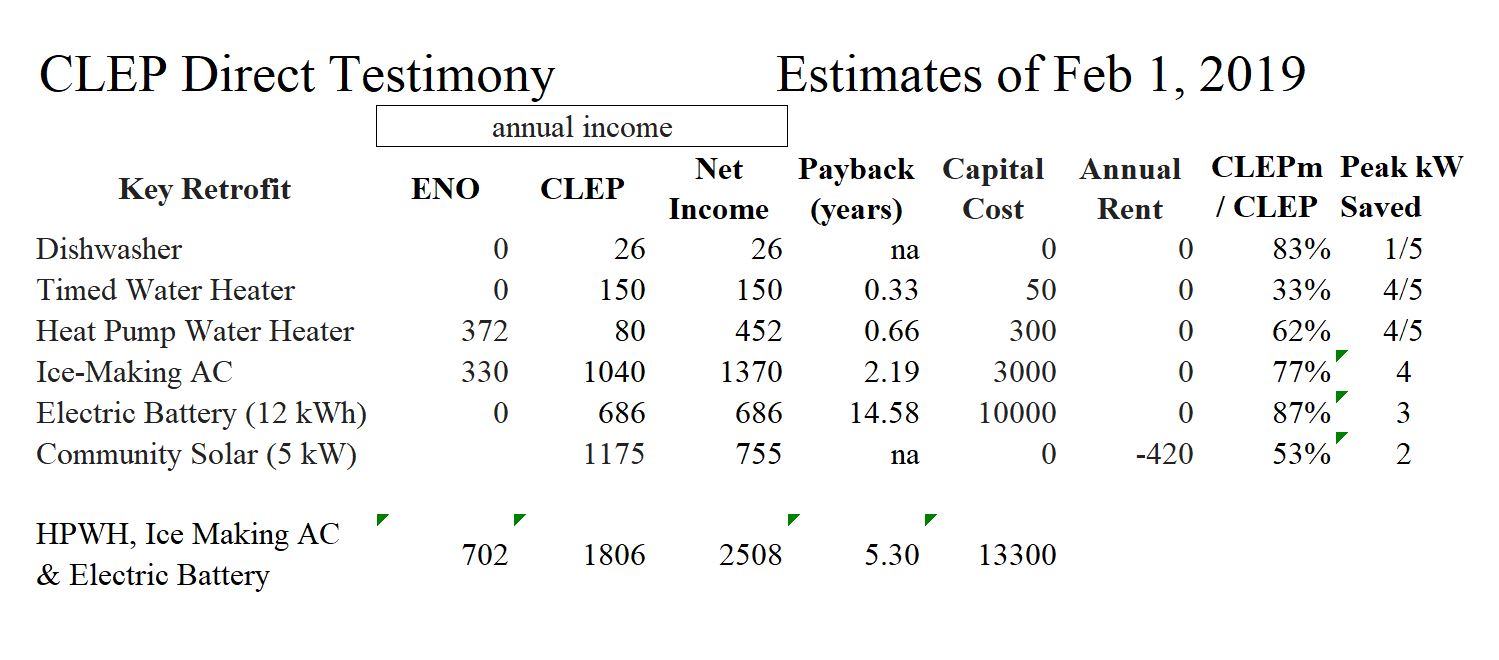 5 kW of Community Solar in NOLA produces 9125 kWh per year. Dividing $1175 by 9125 will give the price per kWh; it is $0.129 per kWh. Dividing that by $0.11 means CLEP pays 17% higher than Retail.What technologies are financed with CLEPm but not otherwise?Table 1 demonstrates that among all these choices, only the Heat Pump Water Heater is adequately financed without CLEP. All but the Timed Water Heater example is primarily financed with CLEPm. Note that, even with the full economic power of CLEPm, the electric battery cannot be simply financed with CLEPm. Financing the battery depends upon coupling that investment with other energy storage options, e.g., the HPWH and Ice Making AC which are needed to work as a group to pay back all the first costs faster than the 10-year warranted life of the battery. That is, CLEPm creates the best non-subsidized cashflow that ratepayers may elect to use to install a battery to improve outage reliability instead of the alternative, added cost of installing a home backup generator which is a sunk cost without any opportunity for investment recapture.Why is $50 a factor in CLEPm’s definition?A good way to illustrate that the $50 factor in the definition of CLEPm is appropriate is through the following example of a small business that cools its building with a single 10-kW AC. This business owner is considering whether to become a CLEP customer but is concerned about what will happen to his annual demand charge under CLEP. Before opting-in to CLEP, that customer will have a monthly demand charge of roughly $100 every month of the year. Therefore, the annual demand bill is $1200 for 10 kW, or $120/kW-year. However, these “demand readings” are based upon the measured maximum peak demand during any 15 minutes of a month, instead of average demand during PUDH. Because average demand is slightly less than one-half of peak demand, we can arrive at the $50 factor as follows. The annual demand charge starts at $120/kW-y (= 12 times $10/peak demand in each month.)The MBK’s Direct Testimony requires that this customer’s annual demand charge will not change.“The target of CLEPm is to generate a cashflow (proportional to) the same “average” cost of power charged, i.e. average demand charge, to non-residential customers [in the current rate structure] using the metric of $/KW-year.” Because CLEPm is based upon average demand during PUDH and CLEPm replaces ENO’s demand charges, all we need is the annual value, x, so that $120/kW-y = x/average demand during PUDH.Because average demand is slightly less than one half of peak demand, we can let x = $240.Unlike ENO’s demand charge which accrues monthly,  CLEPm only accrues during 5 months.Because average AC demand is a little less than one half of peak AC demand, the simple answer is CLEPm = $50 * d, where d = average demand during PUDH.Please recall that CLEPm’s definition = q* $50 * d, where q = the % assigned to the ratepayer.How can CLEPm be deemed “clearly not a subsidy between ratepayers”?CLEPm rewards customers for avoiding demand during peak hours at q * the actual amount that customer shifts costs onto himself from other customers (where q is normally set to 95%) If q were = 100%, each customer would get 100% of the charge or reward for making demands during PUDH or avoiding those demands, respectively. However, by CLEP’s design, q is set lower than 100% to provide adequate cashflow (from 100% - q) to administer CLEP, provide some profit to the utility and some funds to lower the price of electricity to all customers. How can CLEPm be deemed “clearly not a subsidy between rate classes”?The intent if not the effect of CLEPm’s definition is to ensure that CLEP applies to all customer classes equitably, so that there is no cross subsidy between rate classes. Note that there, at first, seems to be a mismatch between rate classes because only Residential customers can receive negative demand charge when that customer has a small demand higher than zero but lower than its reference demand (Dr). However, residential customers are charged in ENO’s legacy rates, at 20% higher cost-of-service volumetric rates for kWh than the same rates applied to non-residential customers. Because residential customers pay a 20% higher “cost-of-service” for electricity delivery compared to commercial customers to be equitable, the rolling out of a mandatory residential CLEPm demand charge should also be coupled with a reset of the residential rate to match the average non-residential rate for the cost-of-service rate for electricity delivery, i.e., change a charge to $0.05/kWh from $0.06/kWh.What financial reserve in ENO’s cashflows pays for CLEPm?That is not only the wrong question, but also is not the rationale for demand charges nor the way to allocate demand charges. ENO, like most utilities around the world, has imposed demand charges to accommodate the fact that “cost-causation” principles require that a customer who, more than the average customer, imposes costs on the utility to provide for peak demands, should be charged as much as reasonably appropriate to properly allocate the marginal increase in cost caused by his unusually large demand at such times.What part of ENO’s fiscal plant does CLEPm synergistically and economically support and/or supplant? CLEPm provides the cashflow to support the transmission and distribution system assets for and in service to the delivery of power to customers during PUDH. For most utilities, this is the “Distribution System” but ENO has one retail customer, APC, that takes its electricity directly from a transmission line. CLEPm is applicable to APC as well as any assets that provide electricity within the region where ENO provides electricity delivery services to its retail customers. Similarly, a community solar plant can only receive beneficial cashflows from CLEPm if it were connected to the distribution system or proximal to the distribution system but connected to the transmission system and within the region assigned to ENO’s jurisdiction to provide electricity consumption services to a region.How is CLEPm calculated? CLEPm = q * (Dr – Da) * $50, where q is the utility regulator determined percent (initially set at 95%) that is allocated to the ratepayer, Dr is the reference demand (only defined greater than zero for residential ratepayers, otherwise Dr = 0), Da is the actual average demand during the PUDH for that month. Note that when CLEPm is greater than zero, it pays a reward to the CLEP customer. If the “customer” is a net generator or supplier to the utility, then Da is negative and this makes CLEPm positive. This provides the algorithm to pay partial owners of Community Solar farms to receive income from CLEPm. It also pays commercial customers for their “negative demand” = when and if they are net power producers on average during PUDH. All of this happens throughout all CLEP customers at the same rate: $50 /kW-m but only during the 5 months a year when PUDH happen.How is CLEPm like and unlike a traditional demand charge? which is synergistic with: What is wrong with traditional demand charges that CLEPm fixes? CLEPm is different from traditional demand charges in two ways: Only after smart meters can CLEPm be rolled out. Because before smart meters, meters were only read monthly, the best that could be done was base demand charges on maximum demand during the last month. CLEPm focuses upon demand charges/rewards based upon WHEN IT MATTERS, i.e., when demand is nearly coincident with the utility’s annual peak demand. As explained above in #4, it is not equitable to charge for demand at times outside of PUDH. Moreover, by charging and paying at the full Cost-Causation defined magnitude for demand, the customer will receive the right price signal to inform and properly finance equipment needed to permanently avoid demanding electricity excessively during PUDH. In the presence of smart meters, why is it a violation of FERC’s cost-causation order for any ratepayer to be i) excused from paying a demand charge, ii) have a time-independent demand charge or iii) some customers to have a different demand charge in their rate design than others?   This question was answered in the previous answer.The following is a summary of the key arguments for Point 7.CLEPm is defined = q * (Dr - Da) * $50. Where q is a utility regulator assigned "percent" and BSI recommends q = 95% initially. Dr is the reference demand and is "custom" set > 0 for each residential customer and set = 0 otherwise. Da is the actual average demand during PUDH. And the $50 value conforms to the explanation in #3 below. CLEPm is a charge when CLEPm <0 and CLEPm is a payment to the customer when CLEPm > 0. CLEPm is the "demand charge" part of CLEP. A customer "pays" or "is paid" CLEPm according to his average demand during peak utility demand hours (PUDH).The $50 factor in CLEPm's definition sets CLEPm’s magnitude to be the same annual demand charge in $/kw-y paid by the average commercial customer. Non-residential customers and Community Solar farms can only receive income from CLEPm in the case that on average, electricity flows from that customer or solar farm to ENO during PUDH, i.e., if average demand for electricity from ENO exceeds supply of electricity to ENO during PUDH, CLEPm creates a CHARGE or obligation to ENO, otherwise, such customers or solar farms are paid according to CLEPm's definition.Residential customers get an extra opportunity to receive income from CLEPm not available to non-residential customers. Although MBK's Direct Testimony provides two ways for how this value is assigned, REFERENCE DEMAND is a specifically chosen kW value, Dr (reference demand), greater than zero (usually between 1 and 5 kW for the most common residential situations). If the actual average demand for a residence, Da, is below this value, CLEPm will pay according to the difference between the actual average demand and this value, i.e., CLEPm pays proportionately to Dr - Da.CLEPm pays what we call a "negative demand charge", i.e., a payment to the customer or discount on the ENO + CLEP bill, if:Case 1. the average demand is negative, i.e., average power flow is towards ENO,Case 2: the facility is a generator, like a solar farm, orCase 3: the customer is a residence, and the actual average demand is less than the reference demand.Otherwise CLEPm is a charge.Point 8: What are CLEPm and CLEP5 and how do they Extinguish Cross Subsidies? CLEPm Reward$ to Arrest Demand-Cost-ShiftingCustomer Lowered Electricity Price, (CLEP), is much more than a very dynamic, bidirectional time-of-use rate; it is more than a bidirectional real time rate—all because of CLEPm.CLEP = CLEPm + ∑ CLEP5Although our legacy Demand Charges ALREADY COST US $120/KW-y, we still need to know in which months should we request payment and what times are most appropriate to measure demand?Equity, fairness and indeed FERC’s cost causation rule indirectly asserts that we should only charge for average, near-coincident demand, i.e., near our utility’s peak demand times. Define Peak Utility Demand Hours (PUDH) to be the hours which will, with 99% probability, contain the utility’s annual peak demand. The utility regulator sets PUDH to last year’s hours that exhibit at least 80% of this annual peak to produce a reasonably contiguous set of at least 500 hours a year. At first, let’s set PUDH as May – September, weekdays, 2 to 7 PM.CLEPm is the monthly demand charge part of CLEP. Let d = average demand during the roughly 100 hours in PUDH in the current month. Because AC-dominated, average demand is slightly less than 1/2 building peak demand. =>$50 * d paid five times/y is roughly = $120/KW-y, andCLEPm should be = $50 * d.Reference Demand = Dr = the average demand a customer should have. RESNET implicitly has a definition for homes. BSI knows of no way to calculate a reference demand for other customers. Because residences have a reference demand, Dr > 0, set their demand reward at CLEPm = $50 * (Dr – Da), where Da is the actual average demand during PUDH.For non-residential customers, set Dr = 0.Note: CLEPm lowers ENO + CLEP bills if d is low enough and raise bills, if d is too high.To pay administrative costs and share savings with non-participants set q = 95% and reset CLEPm = q * CLEPm.CLEPm = q * $50 * (Dr – Da)We say CLEPm Reward$ to Avoid Demand-Cost-Shifting and does this most equitably. CLEP5 Reward$ to Arrest Energy-Cost-ShiftingWhen a customer buys a kWh, ENO must make or purchase electricity. Because ENO is a member of MISO’s wholesale electricity market, ENO must buy from MISO or make it cheaper. Either way, whether set by MISO for purchase by ENO or set by ENO for sale to MISO, the MISO price establishes, i.e., sets or records, the “cost-of-energy” for that kWh.The “cost” of all electricity whether or not sold by MISO to ENO could be called “Total Cost-of-Energy” (CoE) for that month. Because MISO prices reset every five minutes as does the number of kWhs purchased, ENO’s Total cost of energy, CoE= ∑ (Ni * wi),where Ni and wi are the number of kWhs purchased by all ENO customers and the MISO wholesale price during each, ith 5-minute period of that month, respectively. Total CoE divided by the number of kWhs purchased to provides the weighted average cost of energy, CoE = CoE / ∑ Ni = ∑ (Ni * wi) / ∑ Ni.CoE is a significant part for every ENO customer’s electricity price. This is because a residential electricity bill for ENO for a month is primarilyENO BILL = # of kWhs purchased that month * (CoE + CoS),where CoS is the cost-of-service per kWh (established in a previous rate case).Each customer’s electricity purchases lower or raise CoE; if more electricity is purchased when the prices are low, CoE will be lower and conversely. For example, suppose last month’s CoE was $0.03/kWh and your purchases during that month had a weighted average wholesale price of $0.025/kWh, then you helped lower CoE last month. How much did you lower CoE? That depends upon how many kWhs you purchased. Suppose you were near average for a resident in NOLA and purchased nearly 1000 kWh. If that case, your lowered CoE for ENO by about 1000 * ($.03 - $0.025) = $5.00.With legacy electricity pricing, you get no benefit from your largess—but, as a result, you subsidized all customer’s electricity purchases by $5 that month. You caused an Energy-Cost-Shift onto yourself of $5.00. Conversely, if your purchases had a weighted average wholesale price of $0.035/kWh then you helped to raise CoE for last month and you would be “guilty” of a $5 energy-cost-shift onto other customers.Your energy-cost-shift during any 5-minute period is easily calculated to be: ICS(i) = Individual Cost Shift during the ith 5-minute period = ni * (CoE – wi),where ni is the number of kWhs you purchased and wi is the MISO price during the ith 5-minute period of that month. If ICS(i) > 0, the cost shift was onto you because you lowered CoE; conversely, when ICS(i) < 0, the cost shift was onto others. CLEP5 is defined to be p * ICS(i) and is the amount you should be paid as a thank you from all your fellow customers for lowering their price of electricity simply because you lowered CoE. BSI recommends that p at first be set to 95%.Thus, your monthly CLEP5 income is = p * ∑ CLEP5 = p * ∑ (CoE - wi)and CLEP5 rewards you for shifting costs onto yourself in a manner that is directly proportional to how much you did that, and similarly, penalizes you for the converse effect. We say that CLEP5 reward$ to avoid Energy-Cost-Shifting in a manner almost equal to the economic value of that shift and thus CLEP5 conforms to FERC’s cost-causation ruling.Point 9: Is CLEP the “cure all” or overall solution?The following are many of the challenges facing or faced by Council and/or its Utility Committee since Hurricane Katrina (that we know about) that we believe that CLEP can remedy:Regulators to follow FERC’s cost causation regulation which is written to avoid cross subsidies between and within rate classes. Cost Causation is intended to promote fair electricity prices such that each ratepayer bears all cost attributable to its demand for service. 1992.The utility to minimize electricity outages & for Regulators to assess financial penalties for reliability deficiencies where appropriate. 1998. August 10, 2017. October 31, 2018.Promote Net Energy Metering (NEM) Sep 21, 2006. March 28, 2019.Minimize suffering, dislocations, deaths and economic losses in the advent of the next storm by incentivizing the implementation of sustainable and resilient homes; in compliance with Standard of Sustainable Homes (SOS) … to have the ability to store electricity for later use in times of need ... Nov 2, 2006.Promote Energy Efficiency (EE) in the rate design. Dec 6, 2007.Promote EE via Demand side Management (DSM). Dec 6, 2007.Advance Integrated Resource Planning. 2008.,Create Energy Smart as ENO’s DSM, 2009.Reduce Electricity Bills. November 20, 2014. January 26, 2017.Reduce production and distribution costs incurred by ENO while supporting their desire to improve profits. January 26, 2017.Decouple Utility income with the success of DSM. April 2016.Re-align Energy Smart as controlled by ENO to remove any preconceived Bias against Renewables. 2016.ENO should overcome its inability to accomplish IRP work. Feb 23, 2017. ,,Minimize consultant fees by lowering the expense, time, complexity and controversy in regulatory decision making. 2017., Properly orient DSM towards Demand Response (DR). April 27, 2017.Meet the Paris Climate Change Treaty Obligations; Lower the Carbon Footprint of the City and facilitate individual actions; Promote solutions that can have a novel and substantial impact on slowing down the causes of Global Warming, Promote the public welfare, health & economy. Embrace both new physical as well as economic technologies that can grow the economy while ameliorating the causes of Global Warming. Improve or at least not degrade human comfort. Build durability against the current or worsening climate. July 2017.Minimize electricity outages & assess financial penalties. 1998. August 10, 2017.Rollout AMI cost effectively. 1/12/2017.  April 5, 2018.Regarding new means to old ends: confirm none of non-participants test, total resource costs, total societal costs, or ratepayer-impact measures fail. January 26, 2017Purchasing of cheap electricity and avoiding purchasing expensive electricity from MISO. March 8, 2018.Promote maintenance and or growth of local industries that are related to energy use, maintenance and production. March 8, 2018. Minimize electricity outages & assess financial penalties. 1998. August 10, 2017. October 31, 2018.Net Energy Metering (NEM) Sep 21, 2006. March 28, 2019.Promote Community Solar. March 28, 2019. , Promote fair electricity prices. March 28, 2019. Promote Market Transformations. March 28, 2019. Promote grid scale solar. July 16, 2019., Avoid buying fossil fuel (FF) powered electricity generation.Get re-elected.Follow Open Meetings’ Laws and operate within the appropriate rules of procedure.Grow the percentage of renewable energy without accidentally needing more FF peaking plants in order to maintain voltage during periods of low solar or wind power production.Avoid approving already obsolete technology or about to become obsolete technology.Lower the electricity bills of large industries and buildings.Incent demand response. July 2019.Promote electric vehicle use.Promote the installation of all parts of DER, on both sides of the meter.,Promote the use of aggregators.Promote the help of Energy Service companies.Avoid accomplishing these goals at the detriment of human health or wildlife.Promote microgrids.Greatly increase the percentage of electricity and thermal storage on both sides of the meter.Accomplish goals in an integrated manner.Promote innovations that can allow the city to become an international leader in energy.Grow New Orleans’ tourist industry.CONCLUSIONSFYI to editors: The reason and the only reason why the following points are placed after the beginning of the Conclusions section is because their arguments are not fully supported by the Evidentiary Record.Point 10: What other benefits can CLEP provide which were not addressed in the Evidentiary Record?	Although not fully evidenced during the rate case hearing, there are other benefits to CLEP that bear discussion, and which should be the subject of “judicial notice.”As representatives of the City of New Orleans, the Council should be aware of the accelerating threat of climate change and sea level rise. Climate scientists assert that the window is closing to stop the worst effects of Global Warming. There exists a need to reduce Human Technologies’ carbon footprint by 45% by 2030. Because CLEP incentivizes the reduction of CO2, it should be considered a weapon against Global Warming.BSI believes the immediate adoption of CLEP and the development of a good track record will ultimately lead to CLEP’s adoption in other regulatory jurisdiction across the country and around the World. Further, CLEP can support renewable energy industries in peril because of sun-setting tax credits: the Investment Tax credit is currently paying 30% of the first cost for solar installations, and the Production Tax Credit is currently $0.022/kwh for every kwh placed on the grid for electricity generated by wind farms. Both will have its subsidy diminished in 2020 and completely disappear by 2025. CLEP can help rejuvenate financing for the solar and wind industries by producing ever-growing markets of customers who would greatly benefit from such low-cost electricity resources.	There exist also new economic development opportunities presented by CLEP. For example, Mike Hopkins, (who at the time was CEO of Ice-Energy, the manufacturer of Ice-Making Air Conditioners) stated that if the Council adopts CLEP, he would sweeten the deal and locate a local factory in NOLA. Their technology can be set up as an ADD-ON to existing and installed Air Conditioner equipment.Similarly, a host of other nascent technologies that have not found an economic niche are likely to want to setup shop here. Another good example is the enterprise of George Semmes et. al. which started on the corner of 1st street and Tchoupitoulas in New Orleans and converts shipping containers into microgrids for export all around the world.Another example is wind energy collection via Drone/Kites. At first glance, New Orleans is not a good place to exploit wind because near the ground, wind speeds are low. However, the extreme eastern end of NOLA is almost in the Gulf of Mexico where hundreds of feet up we can expect good collection opportunities. Manufacturing can be coupled with job growth in general:“Investment in energy efficiency, renewable energy, distributed energy resources, demand response, and shifting of demand to non-peak hours. DER generate more jobs and local economic development per dollar than investment in traditional infrastructure, like peaking plants.” Further, sustainable microgrids are coming but financing them has been the challenge. CLEP meets this challenge, and according to Mike Hopkins, CLEP may be the best way to finance a sustainable microgrid. This would put NOLA on the map for many purposes, such as eco-tourism. Making New Orleans a more progressive city can be coupled with Pres Kabacoff’s Spirit of Charity Proposal, which ends with:A District-wide Sustainable Microgrid (DSM): As a microgrid, DSM is a small network of electricity users with a local source of supply, grid-connected but able to operate autonomously. DSM will harvest renewable energy from community solar and remote Iowa wind farms, store and resell electric and thermal energy, integrate electric vehicles, and deeply invest in state-of-the-art energy efficiency, and by these means, flip the electricity bill for a million s/f building from a $1 million a year obligation to a $600 thousand a year income. An innovative electricity rate fully finances all of the above—without subsidies, carbon taxes, etc., but—by fully engaging the wholesale electricity marketplace and brings with it economic benefits to all parties while advancing what may be the best thinking to arrest the causes of Climate Change... all at no cost but in fact: greater profits. Prayer for ReliefBSI respectfully requests that the New Orleans City Council direct Entergy New Orleans, Inc. to Implement CLEP as two complementary CLEP5 and CLEPm rates and/or tariffs in the form and manner of the formulas set forth in Point 8 above, across all customer classes in a mandatory fashion.  Alternatively, BSI respectfully requests that the Council direct Entergy to implement CLEP as two complementary CLEP5 and CLEPm rates and/or tariffs in the form and manner of the formulas set forth in Point 8 above and to make them available to all customers who desire to avail themselves of CLEP on an OPT-IN basis.  Alternatively, BSI respectfully requests that the Council initiate a new docket, or sub-docket, to implement CLEP as soon as practical. RESPECTFULLY SUBMITTED: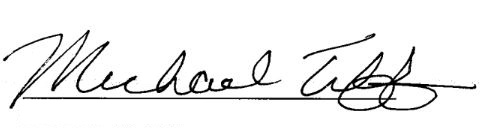 Michael W. TifftLaw Office of Michael W. Tifft710 Carondelet StreetNew Orleans, LA 70130(504) 581-4334Attorney for Building Science InnovatorsCERTIFICATE OF SERVICEI hereby certify that a copy of Building Science Innovators’ Post Hearing Reply Brief has been served by electronic mail and/or by U.S. mail, postage prepaid, on all parties on the Official Service List.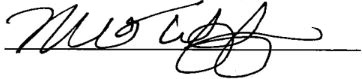 New Orleans, Louisiana this 26th day of July 2019Appendix 1. Resolution & Order Establishing Rules for Community Solar ProjectsIN RE: REVISED APPLICATION OF ENO NEW ORLEANS, LLC FOR A CHANGE IN ELECTRIC AND GAS RATES PURSUANT TO COUNCIL RESOLUTIONS R-15-194 AND R-17-504 AND FOR RELATED RELIEF))))))))DOCKET NO. UD-18-07IN RE: REVISED APPLICATION OF ENO NEW ORLEANS, LLC FOR A CHANGE IN ELECTRIC AND GAS RATES PURSUANT TO COUNCIL RESOLUTIONS R-15-194 AND R-17-504 AND FOR RELATED RELIEF))))))))DOCKET NO. UD-18-073/28/2019R-19-1111RESOLUTION & ORDER ESTABLISHING RULES FOR COMMUNITY SOLAR PROJECTS3/28/2019R-19-1111New Community Solar Rules only establishes payments at NEM for Low Income Residents and otherwise, for other customers, does not set remuneration at all. Myron went to this meeting & made a public comment: CLEP pays better than NEM… so you're underpaying both low-income and everyone else.3/28/2019R-19-1111Council has repeatedly expressed support for the efficient use of clean, sustainable technology to improve the quality of life for our citizens and businesses; 3/28/2019R-19-1112on March 15, 2007, the Council adopted Resolution No. R-07-132, adopting for the first time Net Energy Metering (NEM) Rules for the City of New Orleans3/28/2019R-19-1112NEM program has proven to be popular in New Orleans and has resulted in over 37 MW of rooftop solar being installed in New Orleans3/28/2019R-19-1112Council believes there are many New Orleans residents who are interested in renewable resources but unable to participate in the NEM program for various reasons, including, but not limited to, because their roof is not a viable location for rooftop solar, they rent and do not own the building in which they live, they are unable to afford the cost of a rooftop solar system, or they are unable to make a long-term commitment to a solar unit3/28/2019R-19-1112Council wishes to expand the renewable options available to New Orleans residents, particularly those who are unable to participate in the NEM program3/28/2019R-19-1112City of New Orleans, Climate Action Plan for a Resilient New Orleans, at 27 (July 7, 2017), https://www.nola.gov/nola/media/Climate-Action/Climate-Action-for-a-Resilient-New-Orleans.pdf3/28/2019R-19-1112Resolution No. R-18-223, the Council sought comments on the Advisors' White Paper and stated that it believes that any rules established for community solar programs should adhere to the following principles:
• The rules should provide new renewable options to New Orleanians, with a particular focus on providing renewable options to those who are not eligible for rooftop solar on their own residences/businesses and to low-income customers. While the Council has no objection at this time to allowing those already participating in the NEM program to participate in community solar, the driving purpose of the rules should be to create options for those who are unable to participate in NEM.3/28/2019R-19-1113The rules should be designed to allow customers to offset their own electric consumption, they should not be designed to allow customers to generate electricity for profit at the expense of their fellow ratepayers. The Council understands that most state rules regarding community solar contain this restriction, and that this restriction also assists in avoiding negative federal income tax and securities implications, as is discussed more fully in the Advisors' White Paper.3/28/2019R-19-1113The rules should leave as much flexibility as possible for developers to design community solar programs that they believe will be attractive to New Orleans citizens, consistent with the Council's responsibility to protect New Orleans citizens and to ensure the continued provision of safe, reliable, electric power to New Orleans at just and reasonable rates3/28/2019R-19-1113Because of the expectation of the citizens of New Orleans that the Council oversees the provision of electric service to them, particularly anything that may appear on their ENO bill, consumer protection standards must be adopted to ensure that consumers are treated fairly by developers and that their dealings with developers are transparent3/28/2019R-19-1114the Advisors reported that there are several areas of significant consensus among the parties, including treatment of low-income customers, consumer protections and enforcement thereof, transparency and reporting, safety and reliability, the appropriate treatment of ENO's community solar proposal in the Combined Rate Case, and the incorporation of community solar into ENO's triennial Integrated Resource Planning (IRP) analysis3/28/2019R-19-1114Advisors clarified that the purpose of the Advisors' Proposed Rules is to establish a clear and streamlined path to the development of community solar programs in the City of New Orleans that would allow developers to proceed with such projects without the need to petition the Council for approval of each individual project and await the outcome of that decision. 3/28/2019R-19-1114Advisors Report Regarding Proposed Community Solar Rules, Docket No. UD-18-03 (Nov. 30, 2018) (Advisors Report).3/28/2019R-19-1115Definition of "Low-Income Customer" the Proposed Rules defined "Low-Income Customer" as a Customer whose gross annual household income is at or below 175% of the federal poverty level for the year of subscription or who is ce1iified as eligible for any federal, state, or local assistance program that limits participation to households whose income is at or below 175% of the federal pove1iy limit;3/28/2019R-19-1117Proposed Rules would set aside 30% of the total Community Solar Capacity Limit for Community Solar Generating (CSG) Facilities that provide a minimum of 10% of their output to Low-Income Customers3/28/2019R-19-11112compromise proposed by the Advisors of requiring 50% of the capacity allowed under the Community Solar Rules adopted herein to be reserved for CSG Facilities providing at least 30% of their output to Low-Income Subscribers is a reasonable balance between encouraging low-income participation and encouraging more rapid development of community solar projects at least for the first three -years of the program 3/28/2019R-19-11115ENO argues that the current language of the Proposed Rules is susceptible to an interpretation that could result in other utility customers being charged with funding these incentives, and that this is troubling, because many of those other utility customers may also be Low-Income Customers;3/28/2019R-19-11117ENO argues that in the 2011,.2013 time period, there were numerous complaints and lawsuits related to unfair and unethical business practices carried out by rooftop solar providers and that these companies were able to take advantage of New Orleans residents because adequate consumer protections and safeguards were not put into place, there were no mechanisms for enforcement and oversight was neglected3/28/2019R-19-11119AAE does not recommend the addition of a set of prescribed penalties.3/28/2019R-19-11119Advisors agree that CURO should have oversight of the community solar consumer protections,3/28/2019R-19-11120AAE agrees with the Advisors that community solar should be opened to third-party developers of projects in New Orleans,3/28/2019R-19-11126its September 21, 2018 Combined Rate Case,124 ENO proposed, inter alia, a Community Solar Offering, under which participants would voluntarily pay for a specific allocation of offsite solar PV projects, and in return for an upfront or ongoing payment, would receive a credit on their monthly electric bill, tied to the actual output of the solar photovoltaic (PV) project;125 and3/28/2019R-19-11127The AAE argues that if such a 2 MW cap exists, it should apply to specific installations, not to a portfolio of projects such as that ENO proposed in the Combined Rate Case3/28/2019R-19-11127ENO argues that the efforts of the Proposed Rules to create a "level playing field" ignores the unique benefits that regulated utilities like ENO may be able to bring to a community solar offering that a non-regulated entity cannot bring3/28/2019R-19-11128ENO suggests that the Council consider pursuing parallel, non-mutually-exclusive, paths on community solar in this docket and in the Combined Rate Case and, in doing so, look to create multiple avenues through which New Orleans residents can support renewable resource development. 3/28/2019R-19-11128ENO argues that the Proposed Rules provide a number of advantages and subsidies to third-party developers, who are not presently subject to Council regulation and oversight, at a significant potential cost to ENO and all of its customers, particularly · with respect to which costs may and may not be recovered from ratepayers3/28/2019R-19-11131Advisors do not believe that the establishment of Community Solar Rules should preclude any party from proposing specific projects that differ from those rules to the Council for the Council's consideration3/28/2019R-19-11131However, the Advisors do recommend that to the extent the proposal is a community solar project that will not follow certain or all of the rules established in these proceedings, the entity proposing the project (including ENO) must demonstrate to the Council why deviation from these rules is more beneficial for New Orleans ratepayers than a program under the rules would bring.3/28/2019R-19-11132Council notes that it will view with disfavor proposals that are merely an attempt to evade the Council's Community Solar Rules. The Council would expect that proposals for renewable distributed generation projects with public participation would either conform to these rules, or demonstrate why the alternative proposal brings greater benefits than a proposal conforming to the Community Solar Rules would bring3/28/2019R-19-11134Air Products requests that the costs of any Community Solar Program be recovered only on a demand basis and not on a per kWh basis3/28/2019R-19-11134The Advisors state that it is unclear, however, whether in order to implement this, Air Products is suggesting that residential customers that do not have a demand charge should be eliminated from the payments or whether residential rates should be reformed to include a demand charge, which would be beyond the scope of this docket. For this reason, the Advisors do not believe that recovering charges related to the Community Solar Program solely through a demand charge is a feasible method of cost recovery.3/28/2019R-19-11135350 New Orleans argues that the subscription credits proposed by the Advisors are too low but offers no alternative proposal as to how such credits should be calculated3/28/2019R-19-11135The AAE argues that the compensation policy for community solar should match that of existing solar NEM policy in New Orleans.3/28/2019R-19-11136AAE argues that the principle of treating all customers generating renewable resources equitably requires that community solar customers receive the same compensation as NEM customers3/28/2019R-19-11137Air Products strongly opposes the recommendation of the AAE for calculation of Subscriber bill credits based on the electric utility retail rate.177 Air Products argues that this would provide a massive subsidy to the Subscriber and would credit full retail value to the Subscriber even though most of the costs recovered in the retail rate would not be avoided.3/28/2019R-19-11137This is not substantiated although widely believed. Many Value of Solar studies quoted in BSI's response to ENO's IRP provide studies to upset this presumption. Moreover, CLEP's dashboard does even better. One of ENO's witnesses (I think it was Myra Talkington) was x-examined by Susan Miller during the Evidentiary Hearing on this point and was told by Myra that she held this opinion but had not done an analysis to confirm it.3/28/2019R-19-11137ENO argues that the Proposed Rules lack an appropriate degree of specificity regarding the bill credits ENO (and non- participating customers) would be required to pay to Subscribers and/or Subscriber Organizations.3/28/2019R-19-11138ENO also argues that virtual NEM is not an appropriate or established method for calculating community solar bill credits.3/28/2019R-19-11138ENO states its work in that docket demonstrated that the existing NEM policy of providing net metered customers a 1:1 retail credit on their bills for the energy they export to the grid, regardless of whether that energy is needed at the time, is inherently inequitable because it causes a shift in costs from NEM customers to all others.3/28/2019R-19-11138ENO argues that it believes the NEM pricing structure creates unfair cost-shifting between participants and non-participants that contravenes well-established and longstanding principles of cost causation and allocation3/28/2019R-19-11139ENO states that its request to suspend the evaluation of necessary policy changes related to NEM resulted from ENO's responsiveness to stakeholder feedback, not a belief that current NEM policies are appropriate3/28/2019R-19-11139ENO states that it still firmly believes that current NEM policies are inequitable and cause a cost shift that disproportionately burdens non-NEM customers, many of whom like at or below the poverty line3/28/2019R-19-11139in UD-13-02. ENO submitted evidence," demonstrating to the Advisors' satisfaction, that non-NEM customers were subsidizing NEM customers. However, the correct amount for NEM customers to pay was difficult to determine 3/28/2019R-19-11140Community solar customers will impose greater costs on the system than NEM customers3/28/2019R-19-11140Advisors note, however, that Community solar customers should benefit from economies of scale3/28/2019R-19-11141Advisors note, however, that Community solar customers may very well be able to make shorter commitments of time and smaller commitments of money to invest in solar3/28/2019R-19-11141ENO argues that in Section IX of the Proposed Rules, the method of calculating avoided energy costs is clearly described, whereas the method of calculating avoided capacity costs is ambiguous3/28/2019R-19-11142ENO states that, absent rules to the contrary, the bill credit rate may be well above the value of ENO's avoided capacity and energy costs3/28/2019R-19-11143The Advisors reviewed ENO's avoided capacity and energy cost calculation methodology and found it consistent with the intent of the Proposed Rules with respect to calculating avoided energy and capacity costs on a per kWh basis for a solar generation facility.22 0 ENO provides three sample calculations based on three different capacity values.221 However, two of the calculations depart from the Proposed Rules and rely on the MISO PRA results, which the Advisors believe are not consistent with the value of new generation3/28/2019R-19-11144the Advisors believe that it is appropriate for ratepayers to share the costs associated with administrative upgrades needed to enable ENO to administer a community solar program -- updating billing programs, handling interconnection requests, etc. because the creation of the community solar program provides a new option available to all ratepayers 3/28/2019R-19-111443/28/2019R-19-11145The purpose of the projects should be to allow Subscribers to offset their own use, not to allow them to make a guaranteed profit at the expense of other ratepayers3/28/2019R-19-11145Council recognizes that setting the price for Subscriber Credits as closely as is practically feasible to the energy and capacity costs that ENO would otherwise pay if it did not purchase power from a CSG Facility should protect ENO's non-participating customers from significant rate increases due to purchases from CSG Facilities3/28/2019R-19-11145Council believes that although increasing the credit for low-income customers will cause other customers to bear some of the cost of low-income customers' participation, the rate impact to those other customers would be minimal and the public policy goal of allowing low income customers greater access to renewable resources is sufficient to warrant such a minor rate impact on other customers3/28/2019R-19-11146Council approves the Advisors' proposed calculation of Subscription Credits, with the modification that low-income customers shall receive the full retail rate credit3/28/2019R-19-11147Air Products agrees with ENO's proposal to (i) delete the requirement for unsubscribed energy to be purchased by the electric utility 3/28/2019R-19-11149AAE argues that there is no difference between unsubscribed capacity at a community solar facility and a QF as described by PURPA,250 and therefore such excess energy should receive avoided cost payments, as is done in multiple states with successful community solar programs3/28/2019R-19-11167AAE believes that a broad range of renewables and storage projects should be able to follow the same kinds of rules contemplated in this proceeding and that the benefits of pairing solar with storage, should not be foreclosed by rules that are too restrictive3/28/2019R-19-11167Advisors note that there is nothing in the rules that would prohibit a solar facility that also has storage capability from qualifying as a CSG Facility, though the Advisors also note that at present, the storage aspect of the project may provide little additional value in the absence of time-of-use pricing in New Orleans.3/28/2019R-19-11168AAE agrees with the Advisors' proposal that subscribers to community solar programs should retain ownership of any Renewable Energy Credits (RECs) generated by the project3/28/2019R-19-111